Dorpsraad StevensbeekOnderwerp: Zienswijze Vliegbasis de PeelHierbij tref je een voorbeeld aan van een zienswijze die je kunt indienen als je het er niet mee eens bent dat de Peel in de toekomst gebruikt gaat worden als militair vliegveld. De Dorpsraad wil iedereen in de gelegenheid stellen hiertegen een zienswijze in te dienen. De Dorpsraad en de Werkgroep de Peel zijn niet tegen Defensie, maar zijn van mening dat de Peel niet geschikt is als militair vliegveld. Bovendien is er te weinig gekeken is naar alternatieve locaties. De leefbaarheid van de onze dorpen staat voor ons voorop. Het in gebruik nemen van vliegveld de Peel zal geluidsoverlast geven en de leefbaarheid aantasten, daarom is de Dorpsraad van mening dat we hiertegen een zienswijze moeten indienen.Hoe zienswijze in te dienen: De sluitdatum voor het indienen van zienswijze is 12 februari 2024.1. Je kunt een zienswijze insturen Ministerie van DefensieDirectie Materieel, Vastgoed, Leefomgeving en Duurzaamheid (o.v.v. NPRD)Postbus 207012500 ES  Den Haag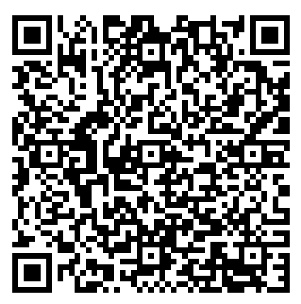 2. Je kunt een zienswijze ook digitaal indienen via de website van defensie: https://www.defensie.nl/onderwerpen/ruimte-voor-defensie/indienen-zienswijze3. Bij de zienswijze kan je gebruik maken van de bijgesloten concept-brief.De brief terug te vinden op de website van de dorpsraad: https://www.verenigingstevensbeek.nl/vliegbasis-de-peel/.Je kunt de zienswijze ook digitaal opvragen bij roelvanderpalen@live.nlVoor eventuele vragen of nadere informatie kun je contact opnemen met Roel van der Palen, hij is namens de Dorpsraad actief in de regionale werkgroep. Te bereiken op: tel. 06-56403936De Dorpsraad Stevensbeek